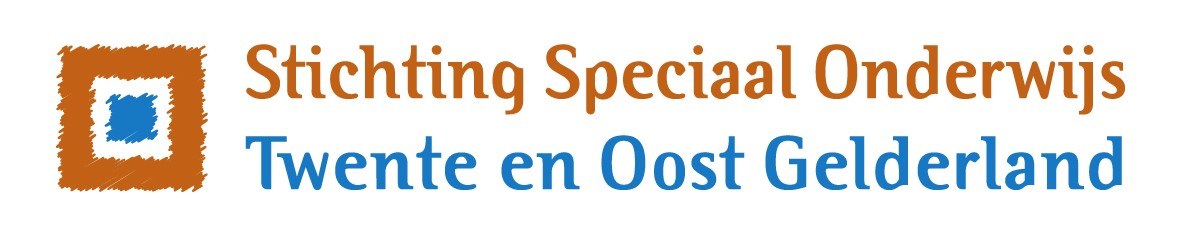 SchoolplanSO Elimschool                                                           2023-2026VoorwoordVoor u ligt het schoolplan van SO Elimschool. Het beschrijft het beleid en de ambities van de school voor de periode 2023-2026. We hebben ernaar gestreefd dit zo kort en krachtig mogelijk te doen. De publieksversie van dit schoolplan past dan ook op een poster. In dit rapport is het volledige schoolplan uitgewerkt, inclusief de wettelijke eisen die daaraan gesteld worden.Gegevens school en bestuurSO ElimschoolDirecteur: Marius SparreboomAdjunct-directeur: Ronald BroekmateLuttenbergerweg 11 7447 PB   HellendoornT 0548-655166 | E info@elimschool.nl | W www.elimschool.nl Bestuur:Stichting Speciaal Onderwijs Twente en Oost Gelderland (SOTOG)College van bestuur: Frank de Vries (voorzitter) en Harry Gerichhausen (lid)Bezoekadres: Schoollaan 3, 7271 NS BorculoPostadres: Postbus 58, 7270 AB BorculoT 0545-272259 | E cvb@sotog.nl | W www.sotog.nlInleidingOnderwijs is een dynamisch gebeuren, dat geldt zeker voor gespecialiseerde scholen zoals SO Elimschool. De recente coronaperikelen hebben grote impact gehad op onze leerlingen, ook het steeds nijpender wordende lerarentekort zorgt voor de nodige hoofdbrekens. Tot nu toe lukt het ons echter steeds weer om de formaties goed in te vullen. Landelijk zien we een groei van het aantal leerlingen in het speciaal onderwijs, dit geldt ook voor onze school. Tevens is er sprake van toegenomen complexiteit van de ondersteuningsvragen.  Dit doet een groot appel op de deskundigheid van onze medewerkers, samenwerking met ouders, zorgpartners en lokale overheden is hierbij voorwaardelijk. Door lef, creativiteit en ondernemerschap proberen we antwoorden te vinden op deze steeds complexere vragen. Maatwerk is hierbij de standaard.   Totstandkoming schoolplanIn een tweetal sessies hebben de SOTOG-scholen voor een aantal thema’s gemeenschappelijke uitgangspunten geformuleerd en uitgewerkt. De verdere implementatie van passend onderwijs, opbrengstgericht werken en de transities rondom jeugdzorg en WMO zijn ontwikkelingen die de komende jaren voor veel dynamiek zullen zorgen. Hiermee kan in de actuele plannen slechts deels rekening gehouden worden. Immers de specifieke uitwerking van al deze zaken ontbreekt vaak nog. Veel zal afhangen van de wijze waarop de regionale samenwerkingsverbanden passend onderwijs invulling gaat geven aan haar opdracht. Het schoolplan zal dan ook voortdurend worden gewijzigd en bijgesteld.Bij de totstandkoming van het schoolplan gebruik gemaakt van de volgende gegevens:Schoolplan SO Elimschool 2018-2022Tevredenheidsmeting ouders, leerlingen, medewerkers en managementStrategisch beleidsplan SOTOG.Het vigerende schoolondersteuningsplan LeeswijzerIn het vervolg van dit schoolplan treft u drie hoofdstukken aan. Het eerstvolgende hoofdstuk beschrijft de kaders van waaruit het strategisch beleid van SO Elimschool is voortgekomen. Hoe dit eruit ziet, staat beschreven in het daaropvolgende hoofdstuk, Speerpunten. In de bijlagen treft u de nodige informatie aan over de wijze waarop onze school voldoet aan wettelijke eisen.KadersIn dit hoofdstuk zijn de kaders voor het beleid van SO Elimschool beschreven. Ten eerste bestaan deze kaders uit de missie en visie van de stichting SOTOG en het profiel van onze school. Vervolgens is beschreven welke analyse is gemaakt van de huidige situatie om te komen tot speerpunten voor de volgende periode. Vanuit deze analyse is een ambitie geformuleerd die richting geeft aan de ontwikkeling van de school. Daarna is ingevuld langs welke strategische thema’s  SO Elimschool deze ambitie wil realiseren.  Missie en visie SOTOGWíj zijn SOTOG, wij zijn er voor leerlingen van 4 tot 20 jaar die gespecialiseerd onderwijs en begeleiding nodig hebben. Met ons aanbod laten wij elke leerling zo zelfstandig mogelijk functioneren. Wij geloven onvoorwaardelijk in elke leerling. Ieder kind krijgt bij ons een optimale kans. Wij gaan daarin heel ver, dat betekent dat maatwerk bij ons gewoon is. Daardoor krijgt elk kind een bij zijn of haar ondersteuningsbehoefte passende plek.Wíj staan voor…Niet lullen maar poetsen. Wij zijn daadkrachtig en hebben een praktische instelling.Onvoorwaardelijk en grensverleggend. Wij zeggen geen nee. We laten niet los, creëren mogelijkheden en zoeken samen naar oplossingen. Het vinden van een passend antwoord op de vraag van de leerling zien wij als onze gemeenschappelijke verantwoordelijkheid. Wij helpen elkaar om deze belofte war te kunnen maken.  Vertrouwen en veiligheid. Wij hebben een onvoorwaardelijk vertrouwen in het ontwikkelingspotentieel van onze leerlingen. Door het bieden van een veilige omgeving en de voortdurende inzet van onze medewerkers werken we iedere dag aan het maximaal realiseren van dit potentieel. Deze veiligheid bieden we ook aan elkaar. Ondernemerschap en lef. Wij zien kansen, nemen initiatief en zijn inventief. Wij bouwen aan een flexibele organisatie waardoor we kunnen anticiperen op ontwikkelingen.  Samenwerken. Met onze partners werken wij intensief samen, dit geldt in het bijzonder voor de ouders/verzorgers van onze leerlingen. Hierbij nemen we voortdurend initiatief. Door bruggen te bouwen werken we aan de maatschappelijke participatie van onze leerlingen. Leren, van en met elkaar. Wij staan altijd open voor opbouwende kritiek. Wij leggen de lat hoog en staan open nieuwe ideeën. Wij zijn een zelfbewuste organisatie, met een groot hart voor onze leerlingen. Integriteit en openheid. Wij doen wat we zeggen en zeggen wat we doen. Wij zijn transparant en respectvol, we laten eenieder in zijn waarde. Door het creëren van een veilige context trachten we dit te verwezenlijken.   Kwaliteit. Wij tonen de meerwaarde van ons onderwijs aan. Aansluiten bij de ondersteuningsvraag van de leerling, het zorgen voor een veilig pedagogisch klimaat en het realiseren van bijbehorend maatwerk zijn onze kernkwaliteiten. Op basis hiervan proberen we voor iedere leerling een toekomstperspectief te bieden. Bij bovengenoemde missie en visie behoren onderstaande doelen:
Deze doelen zijn, samen met alle directeuren, vastgesteld en worden jaarlijks in schoolgids deel B geëvalueerd op schoolniveau.Onze scholen zorgen voor een onderwijsaanbod dat gericht is op het realiseren van de uitstroombestemming zoals in het ontwikkelingsperspectief is verwoord en wel voor minimaal 85% van de leerlingen.De afstroom blijft beperkt tot maximaal 5% van de leerlingen.We leggen meer verbinding tussen de beschikbare data , de analyse en de lespraktijk. Ons doel is dat 85% van de leerlingen na twee jaar nog op de uitstroombestemming/niveau zit zoals geadviseerd bij het verlaten van de school. We gaan dit meer monitoren.Het onderwijsaanbod sluit optimaal aan bij de mogelijkheden van de leerling, hierbij worden zo min mogelijk concessies gedaan aan de cognitieve potentie.Leerlingen blijven niet zitten. We stellen ons doel dat 75% van de leerlingen behaalt de doelstellingen zoals geformuleerd in het OPP, ten aanzien van de maatschappelijke competenties/burgerschap.Iedere school werkt permanent en actief aan de realisatie van het veiligheidsbeleid. We stellen ons hierbij als doel dat 90% van de leerlingen zowel als de ouders zich veilig (fysiek, sociaal en psychisch) voelt binnen de sociale context van de school.Leerlingen geven minimaal een rapportcijfer "voldoende" bij de tevredenheidsonderzoeken.Minimaal 90% van de ouders geeft aan dat de leerlingen zich prettig voelen op school.Het aantal thuiszitters is maximaal 2%, hierbij geldt een maximale termijn van drie maanden, waarbij de leerlingen vanaf de eerste verzuimsignalen actief wordt begeleid met betrekking tot normalisatie van de schoolgang.Wij verkopen geen ‘nee’ en zoeken op zo kort mogelijke termijn een plek binnen onze scholen voor een leerling.Het naar huis sturen van leerlingen in verband met onvoorziene omstandigheden zal tot een minimum worden beperkt.Profiel van de school Wij zijn er voor leerlingen waarbij het gedrag een uitdaging is in het geven van onderwijs en waar het regulier onderwijs vastloopt. Zo bieden we specialistische ondersteuning en is ons onderwijsaanbod afgestemd op de behoeften van de leerlingen. Bij ons kunnen kinderen met gedrags- en psychiatrische problematiek terecht, waarvan de meeste uitstromen naar diplomagericht onderwijs. Wat we doenBij ons staan de kwaliteiten van het kind voorop! We bieden een veilige en prikkelarme omgeving, waar in kleine klassen en volgens een duidelijk gestructureerd onderwijsprogramma elk kind een passend onderwijs- en ondersteuningsaanbod krijgt dat aansluit bij zijn of haar behoeften.Wij onderscheiden ons met de beschikbare specialistische hulp, onze onderwijsinhoudelijke kwaliteiten en de mogelijkheid om ondersteuning op maat te bieden aan leerlingen met een ondersteuningsvraag. De leerkrachten zijn didactisch sterk en samen met de onderwijsassistenten bieden we leerlingen rust, reinheid en regelmaat. Wat onze leerlingen ervarenLeerlingen van SO Elimschool voelen zich begrepen, op hun plek en uitgedaagd om zich sociaal- emotioneel en cognitief verder te ontwikkelen. Missie en visieOnze missie is het bieden van onderwijs aan kinderen die thuis, op school of in de vrije tijd in de problemen zijn geraakt en daardoor in hun ontwikkeling worden bedreigd of belemmerd. We proberen dit te bereiken door het onderwijs zo in te richten dat er rekening wordt gehouden met mogelijkheden en moeilijkheden van de kinderen. Wij geven gerichte onderwijskundige hulp in kleine leergroepen van ongeveer 12 tot 14 leerlingen. Alle vakken van de basisschool komen aan bod en we streven ernaar de doelen van het basisonderwijs te realiseren. We vinden het belangrijk dat kinderen zich prettig en veilig voelen in school. Veel kinderen hebben door allerlei oorzaken minder plezierige ervaringen opgedaan. Gezien de hulpvragen van de kinderen vinden we duidelijkheid en herkenbaarheid van belang. In school spreken we dan over ‘het bieden van structuur’.  Kinderen hebben veel behoefte aan zekerheid, omdat ze zich vaak onzeker en onveilig voelen. Duidelijkheid ten aanzien van afspraken die gehanteerd worden kanhen daarbij helpen. In het team zijn afspraken gemaakt over wat we wel en niet accepteren in de klas, op de gang en op het plein.We streven ernaar kinderen sociaal vaardiger te maken, zodat ze zelf oplossingen kunnen bedenken voor situaties waarin ze terecht komen in school, op straat, op het sportveld en thuis.
AnalyseHuidige KwaliteitDe afgelopen drie jaar zijn belangrijke stappen gezet op het gebied van leerlingenzorg, het onderwijsleerproces en de kwaliteitszorg. Zo is het voor leerkrachten beter inzichtelijk hoe leerlingen zich cognitief en sociaal-emotioneel ontwikkelen doordat de ontwikkelingen nauwkeuriger worden gevolgd en gedocumenteerd. We hebben de opbrengsten geanalyseerd en gepubliceerd in schoolgids deel b. We hebben ons team geschoold in preventief- en de-escalerend handelen om zo vroegtijdig te kunnen signaleren en om zo escalaties te voorkomen. We zijn gestart met het implementeren en afstemmen van onze sociaal emotionele methoden en krijgen hier ook scholing in. We hebben als schoolstandaard uitstroomprofiel Kaderberoepsgerichte leerweg, maar geven op individueel niveau  een passend aanbod. We hebben gezien dat er op het gebied van spelling moeten uitzoeken hoe het komt dat de resultaten in leerjaar 5 achterblijven. Voor rekenen geldt hetzelfde beeld. We hebben drie jaar geleden van begrijpend lezen een speerpunt gemaakt. Hier zie je nu een groei.Tevredenheidsonderzoek 2022Uit onderzoek blijk dat de leerlingen een gemiddelde score van 7.9. Dit betekent dat ze het over het algemeen prettig vinden op de Elimschool. De leerlingen zijn met name zeer tevreden over de leerkrachten: hoe ze uitleggen, hoe ze er voor zorgen dat de leerlingen zich goed voelen en hoe ze alles organiseren. De leerlingen voelen zich gehoord en begrepen. (Voor het hele verslag zie schoolgids deel B)Interne en externe analyseWe zien dat er een verschuiving plaatsvindt in de doelgroep. Waar we voorheen veel meer kinderen met ASS-problemen binnenkregen, krijgen we nu meer kinderen met hechting- en traumaproblemen binnen. Dit maakt dat het werkt voor iedereen als zwaarder ervaren wordt. Ook krijgen we de kinderen later binnen waardoor het moeilijker wordt om de kinderen eerder de hulp te bieden die ze nodig zijn. Om hierop te anticiperen is het noodzakelijk dat we ons blijvend scholen en dat we gefaciliteerd worden om aan de hulpvraag te kunnen voldoen. De ingezette samenwerking met de samenwerkingsverbanden en de reguliere scholen moeten we uitbreiden en intensiveren om zo iedere leerling te voorzien in zijn of haar behoefte om tot leren te komen. Je kunt dan denken aan bundelen van expertise, uitwisselen van leerkrachten, voortijdige signalering en waar nodig preventief intensieve zorg bieden. Er is al een stap gezet door een pilot te starten met een onderwijszorgklas. Hierbij zijn alle disciplines betrokken. ( Zorg, gemeenten, samenwerkingsverbanden, ouders, leerling, school)
AmbitieDe volgende speerpunten vormen de basis voor de verdere kwaliteitsverbetering t.a.v. de inrichting en de uitvoering van het onderwijs, het leren op onze school:1)Samenwerking in de regio. Voor onze partners in de regio is SO Elimschool een unieke voorziening voor speciaal onderwijs2)Primair proces. Leerkrachten maken keuzes in het onderwijsaanbod, zodat het past bij de ontwikkelingsbehoeften van de leerling. 3)Gedeeld eigenaarschap / Versterking team. Goed onderwijs is een gedeelde verantwoordelijkheid van de directie en het team. Dit vraagt om lef, zelfvertrouwen en het nemen van verantwoordelijkheid door iedereen4)Een  positief pedagogisch klimaat. Ieder kind heeft recht op een veilige en positieve leeromgeving om zich maximaal te kunnen ontplooien ed onderwijs is een gedeelde verantwoordelijkheid van de directie en het team. Dit vraagt om lef, zelfvertrouwen en het nemen van verantwoordelijkheid door iedereenBegrotingsperspectief
De meerjarenbegroting en personeelsbegroting van SO Elimschool vormen een integraal onderdeel van de begroting van SOTOG. Het bestuur zorgt voor een degelijke financiële basis, hierdoor is het mogelijk om iedere school optimaal te faciliteren. SpeerpuntenVanuit het schoolplan de actiepunten voor 2022-2023Samenwerking:Onze visie uitdragen richting onderwijs- en zorgpartners in de regio.De ingezette samenwerking met de gemeentes en Trias jeugdzorg consolideren.Samenwerking met zorgpartners continueren om de onderwijszorgklas tot een succes te maken. (tweejarige pilot)Actief contact zoeken met scholen in de regio.De schoolzorgondersteuner krijgt een duidelijke positie in de school.Primair proces:Op basis van het doelgroepenmodel wordt het didactische aanbod van de individuele leerling aangepast in de leerlijnen. We maken inzichtelijk welk didactisch aanbod bij welke leerlijn hoort en leggen dit vast in de kwaliteitskaarten.Het opzetten van onderwijskundige leerteams (OKL) die o.a. de opbrengsten analyseren en leerkrachten ondersteunen.Er vinden structureel lesbezoeken en groepsbesprekingen plaats.De leerlijn ‘leren leren’ is ingevoerd.Het kiezen van een nieuw leerlingvolgsysteem (LVS).Het implementeren van de methode BeweegWijsGedeeld eigenaaschap/versterking team:Als team doen we aan intervisie onder leiding van onze eigen intervisieleiders.Door middel van de Onderwijskundige leerteams denken de leerkrachten mee over hun eigen ontwikkeling en de ontwikkeling van de school.Er vinden structureel lesbezoeken en groepsbesprekingen plaats.Positief pedagogisch klimaat:Er is een passende methode ingevoerd voor de sociaal emotionele ontwikkeling en burgerschap en hierin krijgen de leerkrachten en onderwijsassistenten scholing.Passend observatie instrument zoeken voor de sociaal emotionele ontwikkeling en Burgerschap. Jaarlijks worden de monitor ‘welbevinden en veiligheid’ uitgezet De leerkracht praat met de leerling over zijn eigen doelen en ontwikkeling.Invoeren doorgaande leerlijn gezonde seksuele ontwikkeling.Leerkrachten volgen een training preventief en de-escalerend handelen.Bijlage I: Onderwijskundig beleidHet leerstofaanbod is afgestemd op de kerndoelen van het speciaal onderwijs. SO Elimschool maakt gebruik van methoden die aansluiten bij de leerlingenpopulatie en de doelen. De komende jaren wil de school zich profileren als een school met herkenbaar didactische kwaliteiten die zich onderscheiden van andere scholen voor speciaal onderwijs in de regio. Dit hebben we verwoord in een aantal documenten:We hebben ons leeraanbod beschreven in de schoolgids. We zijn bezig met het ontwikkelen van kwaliteitskaarten waarin het  leerstofaanbod  uitgewerkt gaat worden.Het pedagogisch klimaat en het schoolklimaat is beschreven in het document veiligheidsplan SO Elimschool.SO Elimschool draagt zorg voor de veiligheid op school. Het gedragsprotocol heeft ons de afgelopen jaren geholpen met de zorg voor de veiligheid op school. Op bovenschools niveau wordt gewerkt aan een digitaal sociaal veiligheidsplan. Het veiligheidsbeleid is gericht op het voorkomen, afhandelen, registreren en evalueren van incidenten. Het veiligheidsbeleid is ingebed in het pedagogisch beleid van de school. Het gedragsprotocol hebben we opgenomen in onze schoolgids.In het leerling-zorg-route document wordt ook beschreven hoe het ondersteuningsprofiel wordt betrokken bij het onderwijskundig beleid.
Bijlage II: PersoneelsbeleidDe komende periode willen we verder bouwen aan een sterk team. Hierbij staat professionalisering, verzuimreductie en vitaliteitsbevordering centraal. Het bijbehorende personeelsbeleid is beschreven in de volgende documenten:Het voldoen aan de eisen van bevoegdheid en de wijze waarop de bekwaamheid wordt onderhouden en uitbreidt heeft de stichting op bovenschools niveau beschreven in het modelreglement gesprekkencyclus 2017*. De stichting gaat uit van een gezamenlijke verantwoordelijkheid van schoolleiding en het team, passend in het beleid van de school.Maatregelen met betrekking tot het personeel die bijdragen aan de ontwikkeling en de uitvoering van het onderwijskundig beleid heeft SOTOG beschreven in het document beleid professionalisering*.We hebben aandacht voor evenredige vertegenwoordiging van vrouwen in de schoolleiding, bedoeld in artikel 30d.Bijlage III: KwaliteitszorgbeleidOns kwaliteitsbeleid draagt bij aan het verbeteren en bewaken van de kwaliteit van ons onderwijs. Adequate instrumenten en een heldere planning – en beleidscyclus zijn hiervoor onontbeerlijk. We geven weer hoe SO Elimschool werkt aan kwaliteitszorg:Het beleid kwaliteitszorg is op bovenschools niveau uitgewerkt in het Kwaliteitszorgsysteem* en wordt regelmatig geëvalueerd. De onderwijskwaliteit wordt geanalyseerd en waar nodig worden verbeteringen doelgericht doorgevoerd. Dit doen we bijvoorbeeld middels audits en lesbezoeken, maar ook door het meten van de tevredenheid van leerlingen. De opbrengsten van ons onderwijs publiceren wij jaarlijks in onze schoolgids deel B.*Documenten zijn op te vragen bij de betreffende school